        Volunteer Woking – Woking Borough Council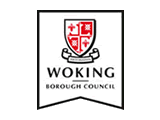 Opportunity FormThank you for filling out this form. By answering as many questions as possible it helps Volunteer Woking source the right volunteer for your organisation. If you feel there is any further information we need to help find the right volunteer. Please let us knowFURTHER INFORMATION - Use of your personal dataIn order to advertise your volunteering opportunity, we (Woking Borough Council) need to collect your personal data. In order to provide this service, your volunteer details will be used in order to contact you. We will not share it with anyone else unless the law allows us to do so.We will hold your personal data for no longer than 7 years after your volunteer opportunity is filled. You can ask us to access, rectify or erase the personal data we have about you by contacting us. We will also send your newsletters using the contact details you have provided. You can unsubscribe by replying STOP.More information on how we collect and use your personal data and the control you have over it is available on our website:You can also find out more by contacting our Data Protection Officer:  woking.gov.uk/dataprotectionPlease return form to: Volunteer Woking - Woking Borough CouncilCivic Offices, Gloucester SquareWoking SurreyGU21 6YLTelephone: 01483 743822        E-Mail: volunteer@woking.gov.ukOpportunity Type                             Ongoing       □                                     One Off      □Title of OpportunityName of OrganisationDescription of opportunitySKILLSWHAT INTEREST DOES YOUR OPPORTUNITY COME UNDER - PLEASE TICK UP TO THREEWHAT ACTIVITY DOES YOUR OPPORTUNITY COME UNDER - PLEASE TICK UP TO THREEWHAT ACTIVITY DOES YOUR OPPORTUNITY COME UNDER - PLEASE TICK UP TO THREEWHAT ACTIVITY DOES YOUR OPPORTUNITY COME UNDER - PLEASE TICK UP TO THREEWHAT ACTIVITY DOES YOUR OPPORTUNITY COME UNDER - PLEASE TICK UP TO THREEWHAT ACTIVITY DOES YOUR OPPORTUNITY COME UNDER - PLEASE TICK UP TO THREEWHAT ACTIVITY DOES YOUR OPPORTUNITY COME UNDER - PLEASE TICK UP TO THREEArts Heritage & Entertainment □Advice and Information □Advice and Information □Advice and Information □Animals □Animals □Befriending & Buddying □Catering □Catering □Catering □Conservation □Conservation □Counselling □Creativity □Creativity □Creativity □DIY and Odd Jobs □DIY and Odd Jobs □Driving □Employee Volunteering □Employee Volunteering □Employee Volunteering □Entertainment □Entertainment □Finance □Fundraising □Fundraising □Fundraising □Gardening □Gardening □IT and Websites □Languages and Interpreting □Languages and Interpreting □Languages and Interpreting □Legal Work □Legal Work □Marketing, PR and Social Media □Mentoring □Mentoring □Mentoring □No specific activities □No specific activities □One Off Activities □Retail □Retail □Retail □Teaching, Training and Coaching □Teaching, Training and Coaching □Trusteeship & Committee work □Youth work □Youth work □Youth work □Other □Other □REQUIREMENTS - PLEASE tick or highlight relevant boxesREQUIREMENTS - PLEASE tick or highlight relevant boxesREQUIREMENTS - PLEASE tick or highlight relevant boxesREQUIREMENTS - PLEASE tick or highlight relevant boxesREQUIREMENTS - PLEASE tick or highlight relevant boxesREQUIREMENTS - PLEASE tick or highlight relevant boxesOther -Other -Other -Relevant Qualifications or TrainingRelevant Qualifications or TrainingRelevant Qualifications or TrainingHas own vehicle or access to a vehicleHas own vehicle or access to a vehicleHas own vehicle or access to a vehicleHas a driving licenceHas a driving licenceHas a driving licenceCan drive a minibusCan drive a minibusCan drive a minibusMust live & work locallyMust live & work locallyMust live & work locallyOwn computer or secure access to oneOwn computer or secure access to oneOwn computer or secure access to oneWill require referencesWill require referencesWill require referencesWe like to support volunteers who, although would like to volunteer may themselves require additional specific support. Please tick or highlight the boxes if this opportunity can be done by any of the categories below.We like to support volunteers who, although would like to volunteer may themselves require additional specific support. Please tick or highlight the boxes if this opportunity can be done by any of the categories below.We like to support volunteers who, although would like to volunteer may themselves require additional specific support. Please tick or highlight the boxes if this opportunity can be done by any of the categories below.We like to support volunteers who, although would like to volunteer may themselves require additional specific support. Please tick or highlight the boxes if this opportunity can be done by any of the categories below.We like to support volunteers who, although would like to volunteer may themselves require additional specific support. Please tick or highlight the boxes if this opportunity can be done by any of the categories below.We like to support volunteers who, although would like to volunteer may themselves require additional specific support. Please tick or highlight the boxes if this opportunity can be done by any of the categories below.Have been unemployed for 6 months or more □ Have been unemployed for 6 months or more □ Have learning difficulties □ Have learning difficulties □ Have learning difficulties □ Are recovering from drugs & alcohol problems  □By a 14 year old  □ 16 year old  □and aboveBy a 14 year old  □ 16 year old  □and aboveAre ex-offenders  □Are ex-offenders  □Are ex-offenders  □Unable at present to help the above □Struggling with their health & wellbeing  □ Struggling with their health & wellbeing  □ Are refugees □ Are refugees □ Are refugees □ Other -Referrals online - PLEASE tick or highlight relevant boxesReferrals online - PLEASE tick or highlight relevant boxesReferrals online - PLEASE tick or highlight relevant boxesReferrals online - PLEASE tick or highlight relevant boxesReferrals online - PLEASE tick or highlight relevant boxesReferrals online - PLEASE tick or highlight relevant boxesSee volunteer and discuss before sending volunteer details. By doing this we hope to be able to give you a more intelligent referral.STOPPED AT PRESENT DUE TO COVID 19See volunteer and discuss before sending volunteer details. By doing this we hope to be able to give you a more intelligent referral.STOPPED AT PRESENT DUE TO COVID 19See volunteer and discuss before sending volunteer details. By doing this we hope to be able to give you a more intelligent referral.STOPPED AT PRESENT DUE TO COVID 19We will send all referrals to you without seeing the volunteer.We will send all referrals to you without seeing the volunteer.We will send all referrals to you without seeing the volunteer. Call to discuss this with us Call to discuss this with us Call to discuss this with usOtherOtherOtherAre you happy for this role to be posted on Volunteer Woking social media accountAre you happy for this role to be posted on Volunteer Woking social media accountAre you happy for this role to be posted on Volunteer Woking social media accountAre you happy for this role to be posted on Volunteer Woking social media accountAre you happy for this role to be posted on Volunteer Woking social media accountAre you happy for this role to be posted on Volunteer Woking social media accountYES   □                            NO  □YES   □                            NO  □YES   □                            NO  □YES   □                            NO  □YES   □                            NO  □YES   □                            NO  □